Kulino – príprava obeda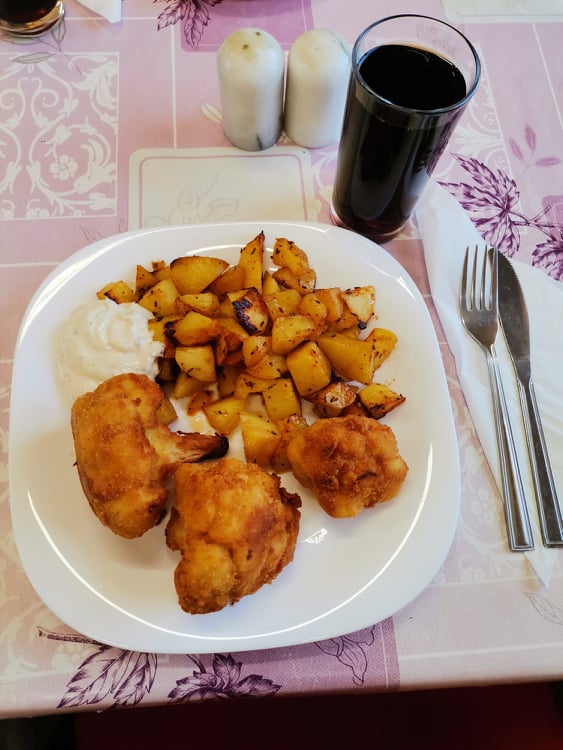 Dnešným obedom naši PSS naozaj ulahodili chuťovým pohárikom. Vyprážaný karfiol a pečené zemiaky v rúre doplnili tatárskou omáčkou. Taniere boli raz dva prázdne, dokonca padali slová aj o dupli. 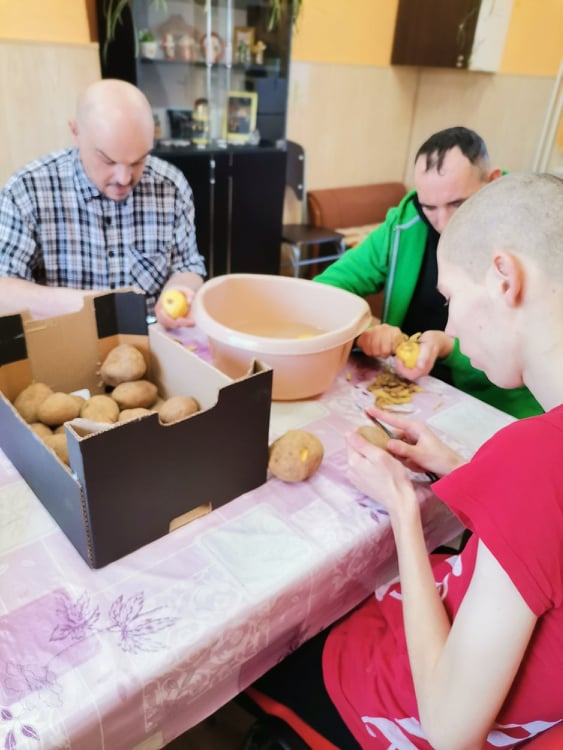 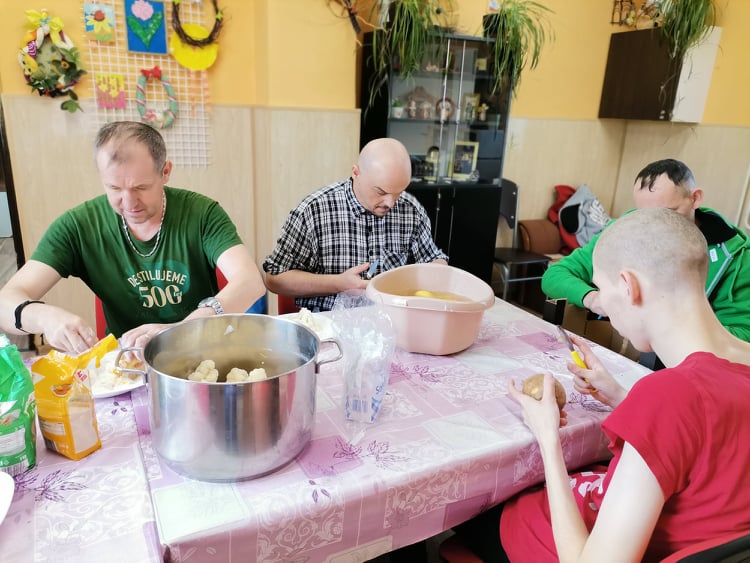 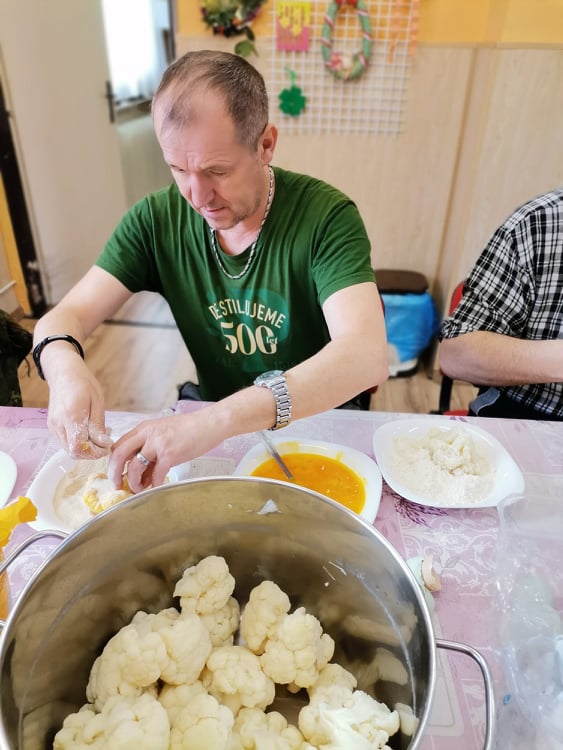 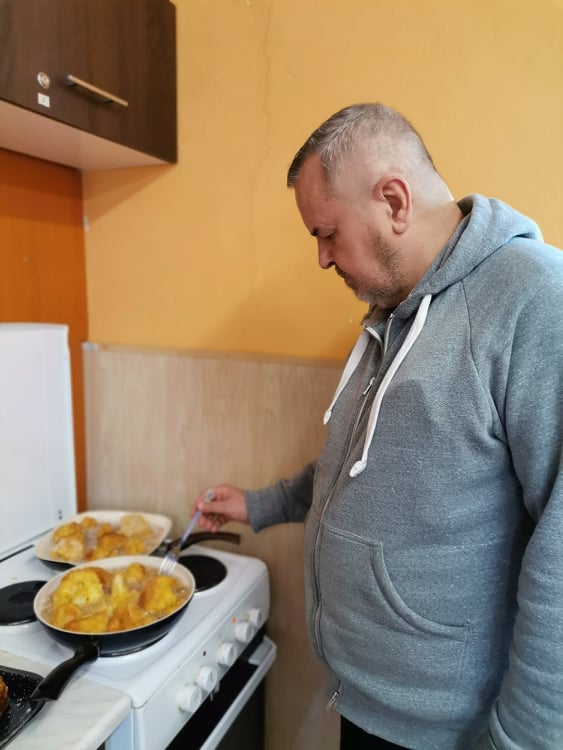 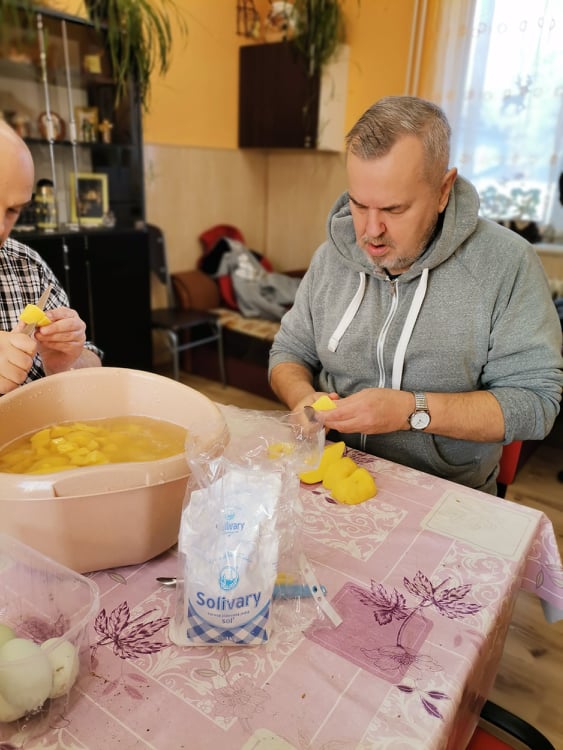 